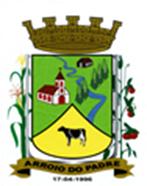 ESTADO DO RIO GRANDE DO SULMUNICÍPIO DE ARROIO DO PADREGABINETE DO PREFEITOÀ			Mensagem 57/2022.Câmara Municipal de VereadoresSenhora PresidenteSenhores VereadoresCom meus cumprimentos lhes encaminho mais um projeto de lei.Cumpre informar-lhes que o projeto de lei 57/2022 tem por finalidade propor abertura de Crédito Adicional Suplementar no orçamento municipal deste exercício.Agregam-se neste projeto de lei créditos adicionais relacionados a Secretaria Municipal de Saúde e Desenvolvimento Social. Trata-se de suplementações de recursos livres.Na relação de dotações a serem adicionadas com mais recursos constam as para medicamentos, pintura UBS (interna), material de consumo, serviços, etc. São dotações orçamentárias importantes para o suporte das atividades municipais e que nas quais se constata a necessidade de suplementação para que tenham recursos financeiros suficientes para as suas respectivas demandas ao longo do ano.A cobertura dos créditos dar-se á por indicação de recursos financeiros provenientes do superávit financeiro de 2021, conforme os valores indicados.Nada mais a acrescentar para o momento.  Atenciosamente.Arroio do Padre, 25 de fevereiro de 2022_____________________Rui Carlos PeterPrefeito MunicipalÀ Sra.Jodele Vahl SchlesenerPresidente da Câmara Municipal de VereadoresArroio do Padre/RSESTADO DO RIO GRANDE DO SULMUNICÍPIO DE ARROIO DO PADREGABINETE DO PREFEITOPROJETO DE LEI Nº 57, DE 25 DE FEVEREIRO DE 2022.Autoriza o Município de Arroio do Padre a realizar abertura de Crédito Adicional Suplementar no Orçamento Municipal de 2022.Art. 1° Fica autorizado o Município de Arroio do Padre, Poder Executivo, a realizar abertura de Crédito Adicional Suplementar no Orçamento do Município para o exercício de 2022, nos seguintes programas de trabalho e respectivas categorias econômicas e conforme as quantias indicadas:05 – Secretaria de Saúde e Desenvolvimento Social01 – Fundo Municipal de Saúde – Rec. Próprios10 – Saúde122 – Administração Geral0501 – Gestão Municipal da Saúde2.501 – Manutenção das Atividades da Secretaria de Saúde3.3.90.30.00.00.00 – Material de Consumo. R$ 10.000,00 (dez mil reais)Fonte de Recurso: 0040 – ASPS05 – Secretaria de Saúde e Desenvolvimento Social01 – Fundo Municipal de Saúde – Rec. Próprios10 – Saúde 301 – Atenção Básica0502 – Atenção à Saúde1.504 – Reaparelhamento da Unidade de Básica de Saúde4.4.90.52.00.00.00 – Equipamentos e Material Permanente. R$ 50.000,00 (cinquenta e um mil reais)Fonte de Recurso: 0040 – ASPS05 – Secretaria de Saúde e Desenvolvimento Social01 – Fundo Municipal da Saúde – Rec. Próprios10 – Saúde303 – Suporte Profilático e Terapêutico0502 – Atenção à Saúde2.508 – Manutenção da Farmácia Municipal3.3.90.32.00.00.00 – Material, Bem ou Serviço de Distribuição Gratuita. R$ 300.000,00 (trezentos mil reais)Fonte de Recurso: 0040 – ASPS05 – Secretaria de Saúde e Desenvolvimento Social01 – Fundo Municipal da Saúde – Rec. Próprios10 – Saúde301 – Atenção Básica0502 – Atenção à Saúde2.509 – Manutenção dos Serviços de Ambulância e Veículos3.3.90.30.00.00.00 – Material de Consumo. R$ 90.000,00 (noventa mil reais)3.3.90.39.00.00.00 – Outros Serviços de Terceiros – Pessoa Jurídica. R$ 30.000,00 (trinta mil reais)Fonte de Recurso: 0040 – ASPS05 – Secretaria de Saúde e Desenvolvimento Social01 – Fundo Municipal de Saúde – Rec. Próprios10 – Saúde 301 – Atenção Básica0502 – Atenção à Saúde1.512 – Melhorias na UBS3.3.90.39.00.00.00 – Outros Serviços de Terceiros – Pessoa Jurídica. R$ 40.000,00 (quarenta mil reais)Fonte de Recurso: 0040 – ASPSValor total do Crédito Adicional Suplementar: R$ 520.000,00 (quinhentos e vinte mil reais)Art. 2° Servirão de cobertura para o Crédito Adicional Suplementar de que trata o art. 1° desta Lei, recursos financeiros provenientes do superávit financeiro verificado no exercício de 2021, na Fonte de Recurso: 0001 – Livre, no valor de R$ 520.000,00 (quinhentos e vinte mil reais).Art. 3° Esta Lei entra em vigor na data de sua publicação.            Arroio do Padre, 25 de fevereiro de 2022.Visto técnico:Loutar PriebSecretário de Administração, Planejamento, Finanças, Gestão e Tributos.                        Rui Carlos PeterPrefeito Municipal